VÁŽENÍ RODIČE,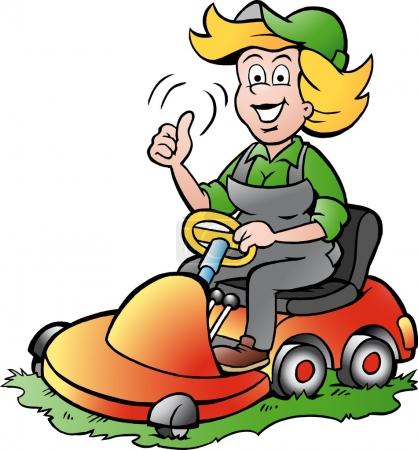 ROK S ROKEM SE SEŠEL A PŘICHÁZÍ DALŠÍ NAŠE TRADIČNÍ SPOLEČNÁ AKCE         BRIGÁDA,NA KTEROU VÁS SRDEČNĚ ZVEME.SEJDEME SE V SOBOTU 5.11. 2022 V 9.HODINCO JE POTŘEBA UDĚLATVYČISTIT DŮKLADNĚ TRÁVNÍK OD MECHŮ A SHRABAT LISTÍ UMÝT OKNA V CELÉ ŠKOLCEOPRAVIT DĚTEM KOLA A KOLOBĚŽKYVYHRABAT ŠIŠKY A JEHLIČÍ ZE SVAHŮ PŮVODNÍ BUDOVYNAZDOBIT TRUHLÍKY NA OKNECH CHVOJÍMPOROVNAT KAČÍREK POD PRŮLEZKOU V NOVÉ BUDOVĚOČISTIT OD LISTÍ HŘIŠTĚ A TERASYPO PRÁCI NÁS ČEKÁ OHNÍČEK, BUŘTY, ČAJ A KÁVA.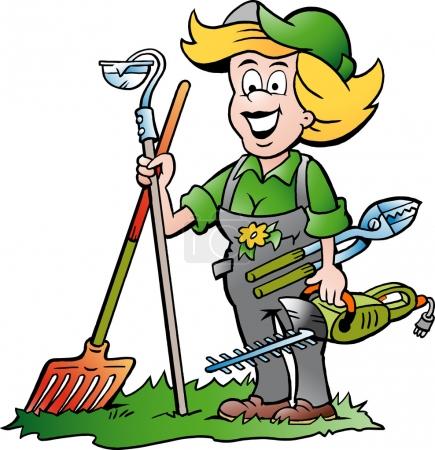 PROSÍME VÁS, PŘINESTE SI Z DOMOVAKBELÍKY, HADRY, STĚRKY NEBO OKENNÍ VYSAVAČ SCHŮDKY NŮŽKY NA STŘÍHÁNÍ VĚTVIČEK NA ZDOBENÍ TRUHLÍKŮHRÁBĚ PRO SEBE A MALÉ HRÁBĚ PRO DĚTINA SVÉ ZAHRADĚ NASTŘÍHANÉ VĚTVIČKY NA DOZDOBENÍ TRUHLÍKŮ, POKUD MÁTE MOŽNOSTTĚŠÍME SE NA SPOLEČNOU PRÁCI RODIČŮ, DĚTÍ A ZAMĚSTNANCŮ ŠKOLKY.DĚTI SI MOHOU POD VAŠÍM DOHLEDEM HRÁT NA ZAHRADĚ, STAVĚT Z PÍSKU, VYUŽÍVAT PRŮLEZEK, NEBO POMÁHAT.